Молитвы св. Иоанна Кронштадтского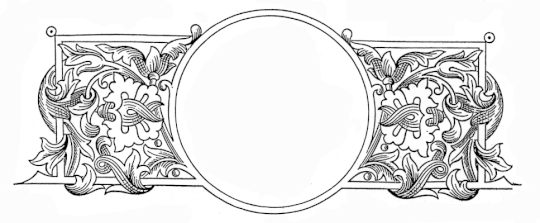 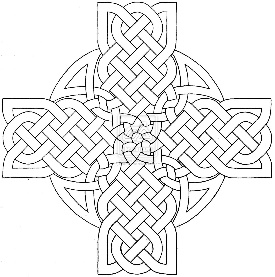 * * *Господи, научи раба Твоего, в диавольскую гордость впавшего, кротости и смирению и отжени от сердца его мрак и бремя сатанинской гордыни!* * *О, кроткий и смиренный сердцем Творче, Жизнодавче, Искупителю, Кормителю и Хранителю наш, Господи Иисусе! Научи Ты нас любви, кротости и смирению Духом Твоим Святым и укрепи нас в сих достолюбезнейших Тебе добродетелях, да не надмевают нашего сердца дары Твои богатые, да ни мним мы, что мы питаем, довольствуем и поддерживаем кого-либо: Ты – общий всех Кормилец – питаешь, довольствуешь и хранишь; все под крылами Твоея благости, щедрот и человеколюбия довольствуются и покоятся, а не под нашими, ибо мы сами имеем нужду укрываться в тени крыл Твоих, – каждое мгновение нашей жизни. Наши очи устремлены к Тебе, Богу нашему, якоже очи раб в руку господий, очи рабыни в руку госпожи своея, дондеже ущедриши нас. Аминь.МИССИОНЕРСКИЙ ОТДЕЛ МОСКОВСКОЙ ЕПАРХИИ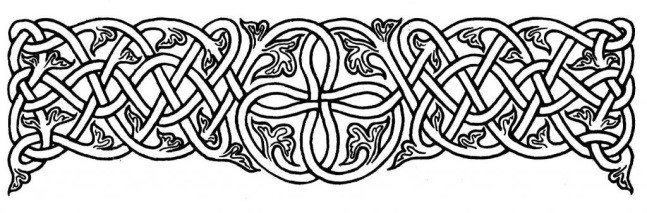 СМЕРТНЫЙ ГРЕХ. ГОРДЫНЯГордыня, гордость – это страшная душевная болезнь. Святые Отцы называют ее «семенем сатаны», т.к. это первая страсть, которая появилась в мире еще до сотворения людей и связана с падением ангела, который возгордился и пожелал сам стать Богом. Гордость есть крайняя самоуверенность, отказ от Божией помощи, «демонская твердыня». Святитель Феофан Затворник говорил, что «именно гордость мешает языку сказать «грешен». Она – «медная стена» между нами и Богом, вражда к Богу, поклонение самому себе. Признаки гордыни            Признаками этого недуга также можно назвать отсутствие уважения и потребительское отношение к ближнему, осуждение, надменность, дерзость, злопамятство, нежелание просить прощение, обидчивость, непослушание.                 Гордый человек всегда уверен в своем превосходстве и правоте, поэтому он не согласен с замечаниями и критикой, не желает учиться. Гордый всяким образом ищет чести, славы и похвалы; он всегда хочет казаться значительным, указывать, повелевать и начальствовать.Что является причиной гордости?           Она появляется при отсутствии веры в Бога, преувеличении чувства собственной личности при достижении человеком какого-то успеха. Гордость рождается, когда человек начинает презирать других: одних считает бедными, других людьми низкого происхождения, третьих невеждами. В итоге получается, что человек почитает себя одного лучшим, благородным и сильным.            Эта страшная болезнь приводит к тому, что человек становится чужд к богопочитанию, к соблюдению Закона Божьего и гражданского, чужд к самой жизни, добродетели. Такой человек способен ко всем беззакониям; он становится врагом Бога, ближнего и самого себя. Гордый – это человек с окаменевшим сердцем и с умом демонским.         Гордость деструктивно влияет на психическое здоровье человека. Наиболее распространенные формы душевной болезни – мания величия и мания преследования – прямо вытекают из «повышенного самоощущения». Психиатры считают, что к душевной болезни (паранойя) ведут, главным образом, преувеличенное чувство собственной личности, враждебное отношение к людям, потеря нормальной способности приспособления, извращенность суждений. Классический параноик никогда не критикует себя, он всегда прав в своих глазах и остро недоволен окружающими людьми и условиями своей жизни. Как бороться с гордостью?Святитель Василий Великий говорил, что «человек исцеляется, если будет верить суду Сказавшего: «Бог гордым противится, а смиренным дает благодать». Поэтому нужно научиться быть смиренным, ведь смирение - таинственная сила Христова. Облеченный в смирение Бог явился людям, и кто из людей облечется во смирение, сделается богоподобным. Надо оставить все помышления о своей предпочтительности, постоянно помнить о грехах своих, осознавать своё несовершенство. «Подумай о геенне, подумай о том, насколько ты виновен перед Богом... и ты скоро укротишь свой разум, смиришь его» - писал Иоанн Златоуст. Для борьбы с гордостью также необходимо послушание любимым людям, близким, Церкви, ее уставам, ее заповедям, ее таинственным воздействиям. Крайне важно следить за своими мыслями и поступками: не осуждать людей, не оправдывать себя, не хвалиться, не лезть вперед, не превозноситься.«Когда придет тебе помышление гордости или превозношения, исследуй совесть свою, сохраняешь ли ты все Божественные заповеди? Любишь ли врагов твоих? Радуешься ли когда возвышается и прославляется человек, действующий против тебя? Огорчает ли тебя унижение? Признаешь ли себя рабом недостойным? Признаешь ли себя грешнейшим всех грешников? Если же, в противоположность этому, ты находишься в таком настроении, что готов всех учить и исправлять, то знай, что это настроение духа разрушает все твои добродетели» (Святитель Игнатий Брянчанинов).